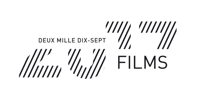 Fiche d’identification 2017 CastingEnvoyer à 2017casting@gmail.com- JE SUIS -Nom :Prénom : Numéro téléphone Portable :Date de Naissance :Adresse :Possibilité de loger à Paris :    _ OUI       _NONN° SS :Date dernière visite médicale :Taille ( en cm ) :Cheveux ( court / mi – long / long ) + couleur :Yeux, couleur :Particularité physique :- J’AI FAIS -Formation :Expérience / Filmographie- Cinéma ( long et court métrage ):- Télévision :- Théâtre :- Mise en scène :- Voix :- Autres :- JE PEUX -Langues parlées ( maternelle / bilingue / courant / notions ) :Particularités artistiques ( chant - tessiture, danse, musique, cirque … ) Préciser niveau :Particularités sportives ( Arts martiaux, équitation, Course … ) Préciser niveau :Autres :